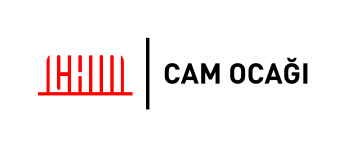 KURALLAR VE UYGULAMALAR Cam Ocağı Vakfı’nın cam gibi huzurlu ortamına hoş geldiniz! Size sunduğumuz uyarı, bilgi ve önlemler sizin can ve cam güvenliğiniz içindir. Uyarı ve kurallarımıza gösterdiğiniz özen için şimdiden teşekkür ederiz. Eğitmen, asistan ve öğrenciler için Cam Ocağı’nda kalacakları iki haftalık dönemi kapsayan ferdi kaza sigortası yapılmıştır.EĞİTİM DÜZENİ VE GENEL BİLGİLERCam Ocağı’nda eğitim 09:00-17:00 arasında yapılmaktadır.Cam Ocağı’nın tatil günü Cumartesidir.Atölyeler sadece Salı ve Perşembe akşamları 22:00’ye kadar kullanılabilir. (Ayrıntılı bilgi için bkz. Atölye sayfaları)Kursa katılan her öğrencinin, ders  saatlerine uymaya özen göstermesi gerekmektedir.Cam Ocağında atölye çalışmaları Salı günleri başlar ve takip eden ilk Cumartesi günü ders yapılmamaktadır. Bu gün için bir şehir gezisi düzenlenecektir. Eğitimin son günü olan Cumartesi, geleneksel öğrenci sergisi düzenlenmektedir. Öğrenciler bu sergiye misafir çağırabilir. Öğrenciler, kayıtlı bulundukları dersin dışında başka bir derse katılamaz ancak eğitmenler ve öğrenciler ortak karar alarak bir gün için öğrenci değişimi yapabilirler. Eğitim Sorumlusu, İkbal, bu konuda mutlaka bilgilendirilmelidir. Okul binasında sigara ve alkol tüketimi kesinlikle yasaktır.Okul zaman zaman basın mensupları tarafından ziyaret edilmekte ve dersin akışı bozulmadan fotoğraf/video çekimi ve röportajlar yapılabilmektedir. Öğrencilerin kişisel olarak çözemeyecekleri sorunlarını ve sorularını dönem asistanına iletmeleri gerekmektedir. Bu arkadaşımız gerekli birimlerle bağlantı kurarak size yardımcı olacaktır. Dönem asistanı arkadaşlarımız gönüllü çalışmakta ve konuklarımızın Cam Ocağı’nda mutlu olmaları için ellerinden geleni yapmaktadırlar. Onların da Cam Ocağı’ndan mutlu ayrılmaları için bize yardımcı olacağınıza inanıyoruz.    KÜTÜPHANE VE TOPLANTI ODASIKütüphane saat 11:00-13:00 ve 16:00-17:00 arasında kullanıma açıktır. Kitap alacakların dönem asistanlarından yardım istemesi gerekmektedir. Kitaplar, imza karşılığında öğrenciye verilir ve imza karşılığı geri alınır.Öğrenciler kütüphaneyi gün içinde, mesai saatleri içinde kullanabilir. Kitap almak ve aldığınız kitabı iade etmek istediğiniz takdirde lütfen dönem asistanını bilgilendiriniz.Kitaplar kütüphane ve kampüs dışına çıkartılamaz.Kitapların kaybolması durumunda, , kaybolan kitabın / kitapların temin bedeli, kitabı / kitapları ödünç alan kişiden tahsil edilecektir.YEMEKHANEYemek SaatleriKahvaltı	  	: 07:30 – 08:30Öğlen Yemeği  	: 12:00 – 13:00      Akşam Yemeği	: 18:30 – 19:30 Ismarlanan yemek sayısı öğrenci, öğretmen ve çalışan sayısıyla sınırlı olduğundan aşağıdaki durumlarda lütfen bir gün önceden dönem sorumlusuna haber veriniz;öğle ya da akşam yemeğine misafiriniz olacaksa,Cam Ocağı’nda sabah kahvaltı alacaksanız ve akşam yemeğine kalacaksanız (okulda konaklamayan öğrenciler için),Cam Ocağı’nda öğle ya da akşam yemeğine katılmayacaksanız (okulda konaklayan öğrenciler için)		Ek kahvaltı ücreti kişibaşı 15TL’dir.		Ek yemek ücreti kişibaşı 15TL’dir. Cam Ocağı’nda yemek hizmetleri bir catering firması tarafından karşılanmaktadır. Dolayısıyla, atölye katılımcılarının ve eğitmenlerin, Cam Ocağı’nda eğitime başlamadan once eğer var ise yemek tercihlerini ( Vejeteryan, Yemek Alerjisi vb. ) sorumlulara bildirmeleri gerekmektedir. YÜZME HAVUZUYüzme havuzu 07:00 – 21: 00 saatleri arasında kullanıma açıktır.Güvenlik nedeniyle 21:00’den sonra havuz girmek kesinlikle yasaktır.Lütfen havuza girmeden önce duş alınız ve bone takınız.Havuzda su seviyesi 140 cm’dir ve havuza atlamak kesinlikle yasaktır.Lütfen havuz bölgesine ayakkabı ile girmeyiniz.Lütfen okulun diğer bölümlerinde mayo ile dolaşmayınız.Lütfen havuza, okul yapısına uygun olmayan bir mayoyla girmeyiniz.Misafirleriniz ücret karşılığında havuzdan faydalanabilirler. Lütfen havuzun o gün için uygun olup olmadığını öğrenmek ve rezervasyon yaptırmak için dönem sorumlusuna danışınız. Eğitmen ve öğrencilerin misafirleri için günlük havuz kullanım ücreti kişibaşı 50 TL’dir.DİĞER İHTİYAÇLARÖğrenciler fotokopi makinesini ücret karşılığında kullanabilirler. Fotokopi çekecek bir görevli olmadığından, öğrenciler fotokopilerini kendileri çekmektedirler. Fotokopi ücreti 20kuruş/sayfa’dır. Fotokopi için ödemenin kullanımdan hemen sonra Danışma'da gülsüm ’ye iletilmesi gerekmektedir. Ödeme ve para değişimi ile ilgili işlemler muhasebe bölümünde yapılmaktadır. Para değişimi için ilgili birime bir gün önceden başvurulması gerekmektedir. Muhasebe bölümü sorumlusu Beyza ya da Fatma ’dır. Vakıf telefonları sadece vakıf personeli tarafından kullanılabilir. Lütfen telefon kullanımı için Gülsüm veya Gülben'den yardım isteyiniz. Belirlenen bedelin görüşmeden hemen sonra sorumlu kişiye iletilmesi gerekmektedir.Öğrenciler paketlerini kargo ile gönderme konusunda Cam Ocağı’nda yardım alabilir ve okuldan paketleme malzemesi satın alabilir fakat kampüsten ayrılmadan önce bu işlemlerin tamamlanmış olması gerekmektedir. Detaylar için lütfen İkbal ile görüşünüz.KONAKLAMA VE SUNULAN OLANAKLARKonaklama binası ve sağlanan diğer olanaklardan ilgili soru ve sorunları mesai saatleri içinde dönem asistanına iletmeleri gerekmektedir. Lütfen yalnız acil durumlarda gece ekibinden yardım isteyiniz. ( 155 )İlk gün tüm öğrencilerin kimlik bilgilerini Danışmaya, Gülsüm’e bildirmeleri ve konaklayan öğrencilerin oda anahtarlarını teslim almaları gerekmektedir. Dönem sonunda öğrencilerin anahtarlarını yine danışmaya teslim etmesi gerekmektedir. Odalar haftada iki gün temizlenmektedir. (Pazartesi-Perşembe)Cam Ocağı, konaklama yapacaklara havlu ve çarşaf temin etmektedir.Havlular ve çarşaflar hafta bir kez değiştirilmektedir. Daha fazlasına ihtiyacınız olduğunda görevli personelden isteyebilirsiniz. Çöp sepetleri ve su sebilleri her gün kontrol edilmektedir. Gerekirse suyunuzu konaklama binasında bulunan su sebilinden de de doldurabilirsiniz.Odalarda 24 saat sıcak su bulunmaktadır.Odalarda televizyon yoktur. Agora’da televizyon izleyebilirsiniz.Odalarda internet bağlantısı yoktur. İnternet bağlantısı ( Wifi ) Agora’da bulunmaktadır. Guest wifi isimli sunucuya şifresi olarak bağlanabilirsiniz.Okul’dan karşılayamadığınız yiyecek / içecek vb. ihtiyaçlarınızı 10dk. yürüme mesafesinde ki Öğümce Köyü bakkalından temin edebilirsiniz.  Öğrenciler boş oda varsa eğitim dönemi bittikten sonra günlük konaklama bedelini ödeyerek kampüste kalabilirler.Kampüste kalmayan öğrenciler boş oda varsa konaklama binasında kalabilirler. 4 kişilik odalarda günlük konaklama bedeli 35 USD/kişi’dir, tek kişilik odalarda uygun olduğu takdirde günlük 75 USD karşılığında kalınabilmektedir. Bu konuyla ilgili talebiniz varsa lütfen dönem asistanını bilgilendiriniz.Konaklama binasındaki küçük mutfak, yemekhanedeki genel yemek saatleri dışında kampüste konaklayanların ihtiyaçları için kullanılmaktadır. Lütfen mutfakta işiniz bittikten sonra mutfağı temiz bırakınız. Yemekhanedeki mutfak ve buzdolabı sadece mutfak görevlilerinin kullanımı içindir. Lütfen ihtiyacınız varsa konaklama binasındaki buzdolabını kullanınız. Yemekhaneden odalara yemek götürülmesi ve odalarda açıkta yemek bulundurulması yasaktır. Odalarda bulunan hiçbir eşya oda dışına çıkartılmamalıdır. (Çarşaf, yastık, battaniye, havlu….)Odalardan gün içinde ayrılırken elektrik, klima ve suyun kapalı olduğundan emin olunmalıdır.Konaklama binasındaki çamaşır makinesi ve ütü misafirler tarafından kullanılabilmektedir. Çamaşır makinesinin kullanım talimatı üzerinde yer almaktadır. Öğrencilerimiz spor aletleri, bilardo ve diğer sosyal olanaklarından ücretsiz olarak yaralanabilirler. Gerekli malzemeleri Agora’daki dolaptan temin edebilirler; tüm malzemeler kullanımı bittikten sonra yerine kaldırılmalıdır.Ders saatleri dışında öğrenciler komşu evleri rahatsız etmemek kaydıyla çeşitli etkinlikler düzenleyebilirler. Okul dışında neler yapılabileceği konusunda dönem asistanından bilgi alabilirsiniz. Önceden organizasyon ve rezervasyon gerektiren etkinliklerde, her sınıftan bir temsilcinin katılımcı sayısı belirlemesi ve dönem asistanına bir gün önceden kişi sayısıyla birlikte ücretin iletilmesi gerekmektedir.Dinlenen ve uyuyan öğrencilerin rahatsız olmaması için yatakhanelerde saat 22:00’ den sonra gürültü yapılmaması gerekmektedir.Eğer öğrenciler bir gece şehirde konaklamak isterlerse, okul bu konuda hizmet veremediğinden, farklı bir yerde kalmak isteyen öğrencilerin, otel araştırmasını ve rezervasyonunu kendileri yapmaları gerekmektedir.Okuldan şehre ulaşım sadece toplu taşıma araçlarıyla yapılabilmektedir. Otobüs saatleri danışma panosunda yer almaktadır. İstenirse araç kiralamak mümkündür.SAĞLIKCam Ocağı’nda ilk yardım dolapları bulunmaktadır. Cam Ocağı’nda konaklayacakların kullandıkları ilaçları ( astım, alerji vs. ) ve kişisel temizlik malzemelerini yanlarında getirmeleri gerekmektedir.Cam Ocağı’nda eğitime katılan tüm eğitmenler ve katılımcılar olası bir kazaya karşı sigortalanmaktadır.Ilk yardım konusunda Cam Ocağı ilk yardım eğitimli personelden başka kimse müdahale yetkisine sahip değildir. ATÖLYE DÜZENİ VE KURALLARIGenel KurallarCam Ocağı’ndaki atölyelerden İkbal sorumludur ancak öğrencilerin atölyelerle ilgili soru ve sorunlarını eğitim asistanı ve dönem asistanına iletmeleri gerekmektedir.Lütfen tüm atölyelerdeki uyarı notlarını dikkatlice okuyunuz.Atölyelere yiyecek ve içecekle girilmesi kesinlikle yasaktır.Eğitmenler ve ustalar tarafından yapılan tüm parçalar (demo sırasında yapılan parçalar da dahil) okulda saklanmaktadır. Bu eserlerin değerine ve hocaların verdiği emeğe gösterdiğiniz saygı için teşekkür ederiz. Ders sırasında kullanılacak malzeme ve aletlerin önemli bir kısmı Cam Ocağı tarafından sağlanmaktadır ve kaydı tutulmaktadır. TÜM ALETLER EĞİTİM DÖNEMİ BİTMEDEN ATÖLYELERE İADE EDİLMELİDİR. Maske, gözlük, eldiven ve önlük gibi kişisel eşyalar okulumuzdan ücret karşılığı temin edilebilir.Bazı malzemeler sadece gösteri ve deneme amaçlı kullanılmaktadır. Cam ve malzeme miktarı, okul ve eğitmen tarafından belirlenen projelerle sınırlıdır. Öğrenciler ihtiyaç duydukları ek malzeme ve aletleri okulun stoğunda mevcutsa satın alabilirler. Atölyelerde kullanılan cam ve diğer malzemelerin miktarı, eğitmenler ya da asistanlar tarafından okul istatistikleri için not edilmektedir.Atölyelerdeki bazı aletler öğrenciler tarafından ortak kullanılmaktadır.Tüm atölyeler, Salı ve Perşembe dışında hergün saat 17:30’da kilitlenmektedir. Hergün 17:00 – 17:30 arası öğrenciler atölye temizliği yapmak zorundadırlar.  Gece görevlilerinin atölyeleri açma yetkisi olmadığından lütfen bu konuda talepte bulunmayınız. Sınıflara ait alet ve donanımı diğer atölyelere götürmeyiniz. Tüm aletler ait oldukları atölyeye göre etiketlidir. Lütfen bu etiketlere dikkat ediniz. Sorumlu kişiye sormadan diğer atölyelerden alet ve malzeme almayınız. Kullanımını bilmediğiniz alet ve makineleri yetkili kişiye danışmadan kullanmayınız. Sınıflarda çalışırken, sınıf ve malzeme temizliğine dikkat ediniz.Lütfen camı ve geri dönüşümlü malzemeleri belirtilen özel çöp kutularına atınız.Sınıflarda çalışırken saat ve takılarınızı çıkarınız.Sınıftan çıkarken kullandığınız tüm ekipman ve malzemeleri yerlerine geri koyunuz.Boş yere enerji tüketimi konusunda lütfen hassas davranınız, okulumuzun en büyük gideri enerjidir.Öğrencilerin her eğitim döneminin sonunda çalıştıkları atölyelerde genel temizlik yapmaları gerekmektedir. Eğitim döneminden sonra sınıfta bırakılan tüm işler Cam Ocağı’na aittir.Öğrenciler paketlerini kargo ile gönderme konusunda Cam Ocağı’ndan yardım alabilirler ve okuldan paketleme malzemesi satın alabilirler, fakat kampüsten ayrılmadan önce bu işlemlerin tamamlanmış olması gerekmektedir. Detaylar için lütfen İkbal ile görüşünüz.Sıcak Cam AtölyesiSıcak cam atölyesi, eğitim ve üretim tarafından ortak kullanılmaktadır. Üretimimizin aksamaması için öğrencilerimizin ustalardan herhangi bir yardım talebinde bulunmamaları gerekir.Sıcak cam atölyesinde eğitim, 09:00-17:00 saatleri arasında yapılmaktadır.Teorik dersler  istenildiği ve uygunluk durumu önceden kontrol edilmek koşuluyla, atölye yerine “ Toplantı Odasında “ gerçekleştirilebilir. Sıcak cam atölyesi öğrencileri Salı ve Perşembe günleri 22:00’ye kadar  tek başlarına olmamak kaydınyla  Öğrenci Soğuk Cam atölyesini kullanabilirler.Sıcak cam ile ilgili eğitim ve deneyimi olmayan öğrenciler, eğitmenlerinin yönlendirmeleri haricindeki işlemlerden kaçınmalıdır. Sıcak cam atölyesindeki her tezgahta maşa, cımbız, sap kesme makası, ağız makası, üfleme çubuğu, tahta ve üç boy tahta kepçe gibi bazı demirbaş aletler bulunmaktadır. Lütfen tezgahlara ait bu aletlerin yerlerini değiştirmeyiniz. Sıcak cam atölyesine İŞİ OLMAYAN GİREMEZ!Tromellerin ısınma süresi 15 dakikadır. Tromellerin çalışmaya başlanmadan sadece 15 dakika evvel yanmasına özen gösteriniz, öğle tatilinde tromelleri mutlaka kapatınız. Tromelleri sadece eğitmenler, asistanlar veya ustalar açıp kapatabilir.Öğrencilerin yanlarında koruyucu gözlük (güneş gözlüğü) ve kevlar kumaş eldiven getirmeleri beklenmektedir. Gözlüğe ihtiyacınız varsa lütfen dönem asistanına danışınız.Öğrencilerin sıcak camda çalışırken uzun pantolon, pamuklu t-shirt, kolluk, kapalı ayakkabı giymeleri önerilmektedir.Tüm öğrenciler okul binasındaki duşlardan yararlanabilirler.Sıcak camda renkli cam kullanımı ek ücrete tabidir. Renkli cam (frit, toz veya rubin) almak istediğiniz takdirde üretim sorumlusu Abdullah bilgilendirilip gerekli form doldurulmalıdır.Öğrenci Finisajı (Soğuk Cam Atölyesi)Öğrencilerin kullanableceği öğrenci finisajı bulunmaktadır. Üretimimizin aksamaması için öğrencilerimizin ustalardan herhangi bir yardım talebinde bulunmamaları gerekir.Finisaj (soğuk cam) atölyesinde eğitim, 09:00-17:00 saatleri arasında yapılmaktadır.Teorik dersler istenildiği ve uygunluk durumu önceden kontrol edilmek koşuluyla, atölye yerine Toplantı odasında gerçekleştirilebilir. Finisaj atölyesi Salı ve Perşembe günleri 22:00’ye kadar kullanılabilir. Kumlama atölyesi komşulardan aldığımız şikayetler nedeniyle 17:00’den sonra kesinlikle kullanılmamaktadır.Finisaj bölümü sadece öğretmen ve TA lerin kontrolünde kullanılabilir. Başlangıç seviyesindeki öğrencilerin yetkili kişinin gözetimi olmadan finisaj bölümünde çalışmaları yasaktır. Finisaj aletlerini kullanımı sırasında eldiven, gözlük, muşamba önlük ve ıslak zemine uygun ayakkabı giyilmesi gerekmektedirLütfen şapka takınız ve saçınızı yukardan toplayınız.Lütfen suyu açmadan makineleri çalıştırmayınız ve makineler tamamen durmadan başından ayrılmayınız.Kumlama atölyesini kullanırken lütfen yazılı numaraları takip ediniz.Öğrenciler soğuk cam ihtiyaçları ile ilgili Abdullah ile görüşmelidir, bu tür işlerden işçilik ücreti alınmaktadır.Finisaj konusunda deneyimi olmayan öğrencilerin ekipmanları kullanmaları tehlikeli ve yasaktır. Boncuk ve Alevle Çalışma  Atölyesi Boncuk atölyesinde eğitim 09:00-17:00 saatleri arasında yapılmaktadır.  Öğrenciler isterlerse Salı ve Perşembe akşamları 22:00’ye kadar atölyede gece çalışması yapılabilir.Lütfen çalışmanızı bitirdiğinizde oksijen ve gazı kapatmayı unutmayınız.Öğrencilerin yanlarında koruyucu gözlük (didymum camlı) getirmeleri beklenmektedir.Öğrencilerden kullandıkları mandrelleri kendilerinin hazırlamaları beklenmektedir.Cam çubuklar daha önceden öğrenciler için hazırlanmış olan paketteki miktarlarla sınırlıdır. Bunlar dışında malzeme dolabından ücret karşılığı cam satın alınabilir.Katılımcılara, eğitmen ve Cam Ocağı’nın belirlediği  renk doğrultusunda  2 kg cam verilmektedir. Renk değişimi yapılamaz.Füzyon ve Kalıpla Şekillendirme AtölyeleriFüzyon atölyesinde eğitim 09:00-17:00 saatleri arasında yapılmaktadır. Ancak, öğrenciler isterlerse Salı ve Perşembe akşamları 22:00’ye çalışabilirler.Her öğrenciye cam kesme alet seti kayıtla verilmektedir.Lütfen cam keserken koruyucu gözlük kullanınız.Lütfen büyük boy cam plaka taşırken eldiven takınız.Lütfen taşlama (rodaj) makinesini kullanırken, haznede ½ cm derinliğinde su ve sünger olduğundan emin olunuz.Kullanmadığınız cam ve aletleri lütfen yerlerine koyunuz.Silika, alçı, elyaf ve yalıtım malzemeleri ile çalışırken eldiven ve maske kullanınız.Öğrencilerden kendi eldivenlerini, gözlüklerini ve iyi kalite çift filtreli maskelerini getirmeleri beklenmektedir.Elyaf ve yalıtım malzemelerinin cilde temas etmesi durumunda bol sabunlu suyla yıkayınız.Lütfen lavaboya alçı atmayınız; atık alçıyı çöp kutusuna atınız.Alçı ve elyaf gibi tozlu malzemeler sadece fırın ve kalıpla şekillendirme atölyelerinde kullanılabilir. Bu malzemeleri füzyon ve başka atölyelere sokmayınız.Atölye çalışması süresince, eğitmen ve Cam Ocağ’ının belirlediği metrekarede cam kullanılacaktır. Her öğrencinin  eşit miktarda  cam kullanması gerekmektedir. FırınlarFırınlar yalnız atölyeler sorumlusu, eğitmenlerin ve TA lerin  gözetiminde çalıştırılmaktadır. Yetkili kişiler olmadan fırınların çalıştırılması kesinlikle yasaktır.Atölyeler sorumluları ya da eğitmenler istediğiniz fırınlama programlarını boş olan program numaraları altına kaydedebilir.Lütfen fırın çalışırken müdahale etmeyiniz ve gözetleme deliğine çok yakından bakmayınız.Lütfen ayırıcı serperken ve temizlerken maske takınız.Fırın yerleştirirken zemine zarar vermemeye dikkat ediniz.Füzyon kalıplarını kullanırken lütfen dikkatli olunuz. Bu kalıplar özellikle rafta üst üste konarken oldukça kırılgandır.Metal ve Elektrik AtölyeleriMetal atölyesinden Mustafa  sorumludur. Bu atölyere öğrencilerin girmesi yasaktır. Öğrenciler, işleriyle ilgili metal konstrüksyon veya elektrik aksamı gibi ihtiyaçları için atölyeler sorumlusu, ile görüşmelidir.Bu tür işlerden ayrıca işçilik ve malzeme ücreti alınmaktadır.Metal atölyesi, metal eğitimi sırasında kullanılabilinir. 